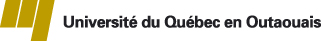 	 Bureau du registraire et des services aux étudiants
Projet d’animation du milieu : demande de subvention
Veuillez vous référer à la procédure «Projet d’animation du milieu : demande de subvention», disponible sur le site : uqo.ca/etudiants/services-aux-etudiants/vie-etudiante#soutienRenseignements sur le projetTitre du projet : _________________________________________________________________Date(s) prévue(s) de l’activité : ____________________  Date de la demande : _____________Nombre de participants : Étudiants : _________   Personnel : _________   Autres : __________*Joindre la liste des participants en indiquant leur nom et leur code permanentDélégué du projet :
Projet appuyé par :Émission du chèque à l’attention de : _______________________________________________IMPORTANT : Le délégué de projet doit s’assurer de conserver tous les reçus originaux justifiant les dépenses s’il désire se faire rembourser par le Bureau du registraire et des services aux étudiants. Description du projetN’hésitez pas à ajouter une page ou plusieurs pages supplémentaires au besoinDescription du projet : buts et objectifs visésPublic ciblé / nombre d’étudiants attendus et autre(s) clientèle(s)Calendrier / programmation prévue / échéancierImpact sur le milieu : expliquez de quelle façon votre projet aura un impact sur la communauté universitaire. Pourquoi l’UQO devrait investir dans votre projet? Quels sont les avantages pour la communauté?Avantages que les étudiants organisateurs en retireront
Budget prévisionnelDépenses prévues (ex. : transport, hébergement, nourriture, inscriptions, publicité, animateur, etc.)					Total des dépenses prévues : ________________________Revenus (ex. : inscriptions, commandites, subventions, aide financière, levée de fonds, vente de billets, etc.)					Total des revenus anticipés : __________________________Subvention demandée au Bureau du registraire et des services aux étudiants : ____________Décembre 2011Nom : ________________________________Nom : ________________________________Prénom : ______________________________Code permanent : ______________________Code permanent : ______________________Courriel : ______________________________Téléphone : ____________________________Téléphone : ____________________________2e numéro : ____________________________Membre de l’exécutif de l’association étudiante suivante : ___________________________Membre de l’exécutif de l’association étudiante suivante : ___________________________        Si non, programmes d’études : _________________________________________________        Si non, programmes d’études : _________________________________________________        Si non, programmes d’études : _________________________________________________Signature : _____________________________________________________________________Signature : _____________________________________________________________________Signature : _____________________________________________________________________Nom : ________________________________Nom : ________________________________Signature : ____________________________Le projet est entériné par l’association étudiante suivante :__________________________Le projet est entériné par l’association étudiante suivante :__________________________Il s’agit d’une initiative d’un(e) étudiant(e) ou de plusieurs étudiantsIl s’agit d’une initiative d’un(e) étudiant(e) ou de plusieurs étudiantsLieu de l’activité DescriptionCoûts $DescriptionMontants $Confirmé?Oui ou nonÀ l’attention du Bureau du registraire et des services aux étudiantsÀ l’attention du Bureau du registraire et des services aux étudiantsÀ l’attention du Bureau du registraire et des services aux étudiantsÀ l’attention du Bureau du registraire et des services aux étudiantsÀ l’attention du Bureau du registraire et des services aux étudiantsÀ l’attention du Bureau du registraire et des services aux étudiantsÀ l’attention du Bureau du registraire et des services aux étudiantsProjet : Refusé                 Accepté     Montant alloué : __________________________Accepté     Montant alloué : __________________________Commentaires : _________________________________________________________________Commentaires : _________________________________________________________________Commentaires : _________________________________________________________________Commentaires : _________________________________________________________________Commentaires : _________________________________________________________________Commentaires : _________________________________________________________________Commentaires : _________________________________________________________________Signature : ______________________________________Signature : ______________________________________Signature : ______________________________________Signature : ______________________________________Signature : ______________________________________Signature : ______________________________________Date : ______________________Étudiant rejoint le : _______________________________Commentaires : _____________________________________________________________________________________________________________________________________________________________________________________________________________________________Étudiant rejoint le : _______________________________Commentaires : _____________________________________________________________________________________________________________________________________________________________________________________________________________________________Étudiant rejoint le : _______________________________Commentaires : _____________________________________________________________________________________________________________________________________________________________________________________________________________________________Étudiant rejoint le : _______________________________Commentaires : _____________________________________________________________________________________________________________________________________________________________________________________________________________________________Étudiant rejoint le : _______________________________Commentaires : _____________________________________________________________________________________________________________________________________________________________________________________________________________________________Étudiant rejoint le : _______________________________Commentaires : _____________________________________________________________________________________________________________________________________________________________________________________________________________________________Étudiant rejoint le : _______________________________Commentaires : _____________________________________________________________________________________________________________________________________________________________________________________________________________________________